                                                                                                                                  National Schools Training810 Birchwood BoulevardWarrington WA3 7QZ4th December 2015Testimony of Good PracticeDear SirI write to inform you of the excellent practice displayed by one of your coaches, John Gorner, on Thursday 26th November.I am currently a Tutor / Assessor and my responsibilities are to guide Teaching Assistants through the Level 3 Supporting Teaching and Learning Diploma course. A vital component of the course is to observe good classroom practice through lesson observations.I observed my student in a PE lesson led by John Gorner. As a PE practitioner / leader for over 30 years, the session I observed was one of the best I have ever seen. The lesson was fast paced, full of enthusiasm, content filled and, great fun.My student will have learned a tremendous amount about delivery, classroom management, planning, subject knowledge and managing pupil behaviour.Fortunately for me, I am now retired from classroom practice and I will not need to “raise my game” in PE sessions! The lesson was a joy to witness.Yours sincerely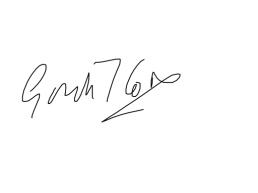 G T Core MA, NPQH, Dip Ed. (Ed.Man.) Cert Ed.